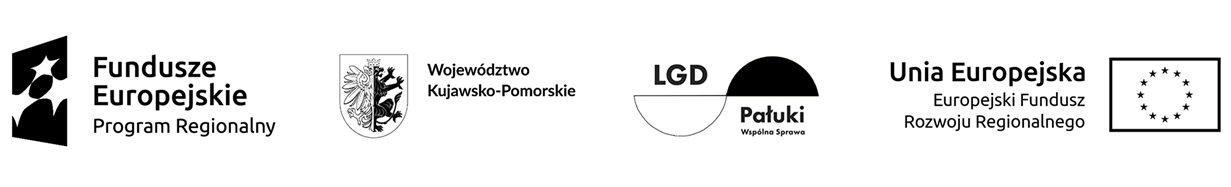 Wniosek o płatnośćI. RODZAJ WNIOSKU II. DANE GRANTOBIORCYIII. WSKAŹNIKI PRODUKTU I REZULTATU OSIĄGNIĘTE W PROJEKCIE OBJĘTYM GRANTEM IV. ZESTAWIENIE RZECZOWO-FINANSOWEV. ZESTAWIENIE DOKUEMTÓW FINANSOWYCH DOKUMENTUJACYCH WYDATKI W RAMACH PROJEKTU OBJĘTEGO GRANTEMVI. ŹRÓDŁA FINANSOWANIA WYDATKÓWVII. INFORMACJEVIII. ZAŁĄCZNIKIIX. POTWIERDZENIE ZŁOŻENIA WNIOSKU O PŁATNOŚĆWNIOSEK ZA OKRES:WNIOSEK ZA OKRES:WNIOSEK ZA OKRES:WNIOSEK ZA OKRES:OD
[MM-RRRR]DO
[MM-RRRR]WNIOSEK O PŁATNOŚĆ:WNIOSEK O PŁATNOŚĆ:KOREKTA WNIOSKU O PŁATNOŚĆKOREKTA WNIOSKU O PŁATNOŚĆNAZWA GRANTOBIORCY:NR UMOWY O POWIERZENIE GRANTU:TYTUŁ PROJEKTU:WYDATKI OGÓŁEM [PLN]:WYDATKI KWALIFIKOWALNE [PLN]:PRZYZNANA KWOTA GRANTU [PLN]:WNIOSKOWANA KWOTA GRANTU [PLN]:WSKAŹNIK PRODUKTUWSKAŹNIK PRODUKTUWSKAŹNIK PRODUKTUWSKAŹNIK PRODUKTUWSKAŹNIK PRODUKTUWSKAŹNIK PRODUKTUWSKAŹNIK PRODUKTUWSKAŹNIK PRODUKTULP.NAZWA WSKAŹNIKAJEDNOSTKA MIARYWARTOŚĆ BAZOWAWARTOŚĆ DOCELOWAROK OSIĄGNIĘCIA
 WARTOŚCI DOCELOWEJWARTOŚĆ OSIĄGNIĘTA STOPIEŃ REALIZACJI [%]WSKAŹNIK REZULTATUWSKAŹNIK REZULTATUWSKAŹNIK REZULTATUWSKAŹNIK REZULTATUWSKAŹNIK REZULTATUWSKAŹNIK REZULTATUWSKAŹNIK REZULTATUWSKAŹNIK REZULTATULP.NAZWA WSKAŹNIKAJEDNOSTKA MIARYWARTOŚĆ BAZOWAWARTOŚĆ DOCELOWAROK OSIĄGNIĘCIA
 WARTOŚCI DOCELOWEJWARTOŚĆ OSIĄGNIĘTASTOPIEŃ REALIZACJI [%]PROBLEMY NAPOTKANE W TRAKCIE REALIZACJI PROJEKTU I SPOSÓB/SPOSOBY ICH ROZWIĄZANIA, (JEŚLI DOTYCZY):Należy szczegółowo opisać wszelkie problemy w realizacji wydatków budżetowych, realizacji zamówień publicznych czy zasady konkurencyjności, problemy w realizacji działań naprawczych zgodnie z zaleceniami pokontrolnymi i inne nieprawidłowości mające wpływ na wywiązanie się z warunków Umowy o udzielenie grantu.PLANOWANY PRZEBIEG REALIZACJI PROJEKTU W OKRESIE TRWAŁOŚCI:Należy opisać w jaki sposób zachowana będzie trwałość projektu wsparcia inwestycyjnego objętego grantem w wymaganym okresie trwałości, zgodnie z Umową o udzielenie grantu.Opisy nie powinny przekraczać 15 wierszy każdy (około pół strony).REALIZACJA OBOWIĄZKÓW INFORMACYJNYCH:Należy opisać jakie działania informacyjno-promocyjne dotychczas zrealizował Grantobiorca oraz w jaki sposób realizowane zostaną obowiązki informacyjne w okresie trwałości projektu. Obowiązki informacyjne stanowią załącznik do Umowy o udzielenie grantu.LpLpWyszczególnienie zakresu rzeczowego (zgodnie z zaakceptowanym biznesplanem)Wyszczególnienie zakresu rzeczowego (zgodnie z zaakceptowanym biznesplanem)Mierniki rzeczoweMierniki rzeczoweMierniki rzeczoweKoszty Koszty Koszty Koszty Koszty Koszty Koszty LpLpWyszczególnienie zakresu rzeczowego (zgodnie z zaakceptowanym biznesplanem)Wyszczególnienie zakresu rzeczowego (zgodnie z zaakceptowanym biznesplanem)jedn. miaryilość wg umowyilość    wg 
rozliczeniawg umowy (zł)wg umowy (zł)wg umowy (zł)wg rozliczenia (zł) wg rozliczenia (zł) wg rozliczenia (zł) odchylenie finansowe        (w %)LpLpWyszczególnienie zakresu rzeczowego (zgodnie z zaakceptowanym biznesplanem)Wyszczególnienie zakresu rzeczowego (zgodnie z zaakceptowanym biznesplanem)jedn. miaryilość wg umowyilość    wg 
rozliczeniaKoszty całkowiteKoszty kwalifiko-walne ogółemw tym VAT*Koszty całkowite Koszty kwalifiko-walne ogółem  w tym VAT* odchylenie finansowe        (w %)-1--1--2--2--3--4--5--6--7--8- -9-  -10-  -11- -12-IIKOSZTY INWESTYCYJNE (Ki)KOSZTY INWESTYCYJNE (Ki)KOSZTY INWESTYCYJNE (Ki)KOSZTY INWESTYCYJNE (Ki)KOSZTY INWESTYCYJNE (Ki)KOSZTY INWESTYCYJNE (Ki)KOSZTY INWESTYCYJNE (Ki)KOSZTY INWESTYCYJNE (Ki)KOSZTY INWESTYCYJNE (Ki)KOSZTY INWESTYCYJNE (Ki)KOSZTY INWESTYCYJNE (Ki)KOSZTY INWESTYCYJNE (Ki)AASUMA ASUMA ASUMA ASUMA ASUMA ASUMA ASUMA A             -                   -                   -      SUMA KOSZTÓW INWESTYCYJNYCH (Ki)SUMA KOSZTÓW INWESTYCYJNYCH (Ki)SUMA KOSZTÓW INWESTYCYJNYCH (Ki)SUMA KOSZTÓW INWESTYCYJNYCH (Ki)SUMA KOSZTÓW INWESTYCYJNYCH (Ki)SUMA KOSZTÓW INWESTYCYJNYCH (Ki)SUMA KOSZTÓW INWESTYCYJNYCH (Ki)             -                   -                   -      IIIIKOSZTY OGÓLNE (Ko)KOSZTY OGÓLNE (Ko)KOSZTY OGÓLNE (Ko)KOSZTY OGÓLNE (Ko)KOSZTY OGÓLNE (Ko)KOSZTY OGÓLNE (Ko)KOSZTY OGÓLNE (Ko)KOSZTY OGÓLNE (Ko)KOSZTY OGÓLNE (Ko)KOSZTY OGÓLNE (Ko)KOSZTY OGÓLNE (Ko)KOSZTY OGÓLNE (Ko)SUMA KOSZTÓW OGÓLNYCH (Ko)SUMA KOSZTÓW OGÓLNYCH (Ko)SUMA KOSZTÓW OGÓLNYCH (Ko)SUMA KOSZTÓW OGÓLNYCH (Ko)SUMA KOSZTÓW OGÓLNYCH (Ko)SUMA KOSZTÓW OGÓLNYCH (Ko)SUMA KOSZTÓW OGÓLNYCH (Ko)IIIIIISUMA KOSZTÓW PROJEKTUSUMA KOSZTÓW PROJEKTUSUMA KOSZTÓW PROJEKTUSUMA KOSZTÓW PROJEKTUSUMA KOSZTÓW PROJEKTU* W przypadku Grantobiorcy, dla którego VAT nie będzie kosztem kwalifikowalnym należy wpisać 0,00* W przypadku Grantobiorcy, dla którego VAT nie będzie kosztem kwalifikowalnym należy wpisać 0,00* W przypadku Grantobiorcy, dla którego VAT nie będzie kosztem kwalifikowalnym należy wpisać 0,00* W przypadku Grantobiorcy, dla którego VAT nie będzie kosztem kwalifikowalnym należy wpisać 0,00* W przypadku Grantobiorcy, dla którego VAT nie będzie kosztem kwalifikowalnym należy wpisać 0,00* W przypadku Grantobiorcy, dla którego VAT nie będzie kosztem kwalifikowalnym należy wpisać 0,00* W przypadku Grantobiorcy, dla którego VAT nie będzie kosztem kwalifikowalnym należy wpisać 0,00* W przypadku Grantobiorcy, dla którego VAT nie będzie kosztem kwalifikowalnym należy wpisać 0,00* W przypadku Grantobiorcy, dla którego VAT nie będzie kosztem kwalifikowalnym należy wpisać 0,00* W przypadku Grantobiorcy, dla którego VAT nie będzie kosztem kwalifikowalnym należy wpisać 0,00* W przypadku Grantobiorcy, dla którego VAT nie będzie kosztem kwalifikowalnym należy wpisać 0,00* W przypadku Grantobiorcy, dla którego VAT nie będzie kosztem kwalifikowalnym należy wpisać 0,00* W przypadku Grantobiorcy, dla którego VAT nie będzie kosztem kwalifikowalnym należy wpisać 0,00* W przypadku Grantobiorcy, dla którego VAT nie będzie kosztem kwalifikowalnym należy wpisać 0,00LpNr  faktury lub dokumentu o równoważnej wartości dowodowejData wystawienia faktury lub dokumentu o równoważnej wartości dowodowejNr księgowy/ ewidencyjny faktury lub dokumentu o równoważnej wartości dowodowejNazwa wystawcy faktury lub dokumentu o równoważnej wartości dowodowejNIP wystawcy faktury lub dokumentu o równoważnej wartości dowodowejPozycja na fakturze lub dokumencie o równoważnej wartości dowodowej albo nazwa towaru/usługiPozycja w zestawieniu 
rzeczowo-finansowymData zapłaty [dd/mm/rrrr]Kwota wydatków całkowitych (zł)Kwota wydatków kwalifikowalnychKwota wydatków kwalifikowalnychLpNr  faktury lub dokumentu o równoważnej wartości dowodowejData wystawienia faktury lub dokumentu o równoważnej wartości dowodowejNr księgowy/ ewidencyjny faktury lub dokumentu o równoważnej wartości dowodowejNazwa wystawcy faktury lub dokumentu o równoważnej wartości dowodowejNIP wystawcy faktury lub dokumentu o równoważnej wartości dowodowejPozycja na fakturze lub dokumencie o równoważnej wartości dowodowej albo nazwa towaru/usługiPozycja w zestawieniu 
rzeczowo-finansowymData zapłaty [dd/mm/rrrr]Kwota wydatków całkowitych (zł)Kwota wydatków kwalifikowalnychKwota wydatków kwalifikowalnychLpNr  faktury lub dokumentu o równoważnej wartości dowodowejData wystawienia faktury lub dokumentu o równoważnej wartości dowodowejNr księgowy/ ewidencyjny faktury lub dokumentu o równoważnej wartości dowodowejNazwa wystawcy faktury lub dokumentu o równoważnej wartości dowodowejNIP wystawcy faktury lub dokumentu o równoważnej wartości dowodowejPozycja na fakturze lub dokumencie o równoważnej wartości dowodowej albo nazwa towaru/usługiPozycja w zestawieniu 
rzeczowo-finansowymData zapłaty [dd/mm/rrrr]Kwota wydatków całkowitych (zł)(zł)w tym VAT * -1--2--3--4--5--6--7--8--9--10--11--12-RAZEM                   (zł)NAZWA ŹRÓDŁA FINANSOWANIA WYDATKÓWWYDATKI KWALIFIKOWALNEI GRANT [REFUNDACJA]II WKŁAD WŁASNYSUMAPROJEKT JEST REALIZOWANY ZGODNIE Z ZASADAMI HORYZONTALNYCH:W przypadku nieprzestrzegania zasad horyzontalnych należy opisać, na czym polegały nieprawidłowości oraz wskazać planowane i podjęte działania naprawcze.Opis nie powinien przekraczać 15 wierszy (około pół strony).W przypadku nieprzestrzegania zasad horyzontalnych należy opisać, na czym polegały nieprawidłowości oraz wskazać planowane i podjęte działania naprawcze.Opis nie powinien przekraczać 15 wierszy (około pół strony).Oświadczenia grantobiorcy:Oświadczenia grantobiorcy:Ja niżej podpisana/y oświadczam, iż:wydatki wskazane we wniosku jako kwalifikowalne zostały poniesione zgodnie ze wszystkimi odpowiednimi zasadami kwalifikowania wydatków;informacje zawarte we wniosku o płatność rzetelnie odzwierciedlają rzeczowy i finansowy postep realizacji projektu;we wniosku o płatność nie pominięto żadnych istotnych informacji, ani nie podano nieprawdziwych informacji, które mogłyby wpłynąć na ocenę prawidłowości realizacji projektu oraz finansowego i rzeczowego postępu w realizacji projektu;jestem świadoma/y odpowiedzialności karnej wynikającej z art. 297 § 1. kodeksu karnego, dotyczącej poświadczenia nieprawdy, co do okoliczności mającej znaczenie prawne.Ja niżej podpisana/y oświadczam, iż:wydatki wskazane we wniosku jako kwalifikowalne zostały poniesione zgodnie ze wszystkimi odpowiednimi zasadami kwalifikowania wydatków;informacje zawarte we wniosku o płatność rzetelnie odzwierciedlają rzeczowy i finansowy postep realizacji projektu;we wniosku o płatność nie pominięto żadnych istotnych informacji, ani nie podano nieprawdziwych informacji, które mogłyby wpłynąć na ocenę prawidłowości realizacji projektu oraz finansowego i rzeczowego postępu w realizacji projektu;jestem świadoma/y odpowiedzialności karnej wynikającej z art. 297 § 1. kodeksu karnego, dotyczącej poświadczenia nieprawdy, co do okoliczności mającej znaczenie prawne.……………………………………………….           ………………………………………………………. 
                     Miejscowość; data                                                                  Podpis/y osoby/ób reprezentującej/ych grantobiorcę……………………………………………….           ………………………………………………………. 
                     Miejscowość; data                                                                  Podpis/y osoby/ób reprezentującej/ych grantobiorcęMIEJSCE PRZECHOWYWANIA DOKUMENTACJI:ZAŁĄCZAM FAKTURY LUB DOKUMENTY KSIĘGOWE O RÓWNOWAŻNEJ WARTOŚCI WRAZ Z DOWODAMI ZAPŁATY:ZAŁĄCZAM FAKTURY LUB DOKUMENTY KSIĘGOWE O RÓWNOWAŻNEJ WARTOŚCI WRAZ Z DOWODAMI ZAPŁATY:FAKTURY LUB DOKUMENTY KSIĘGOWE O RÓWNOWAŻNEJ WARTOŚCI DOWODOWEJ, WRAZ Z DOWODAMI ZAPŁATY:FAKTURY LUB DOKUMENTY KSIĘGOWE O RÓWNOWAŻNEJ WARTOŚCI DOWODOWEJ, WRAZ Z DOWODAMI ZAPŁATY:FAKTURY LUB DOKUMENTY KSIĘGOWE O RÓWNOWAŻNEJ WARTOŚCI DOWODOWEJ, WRAZ Z DOWODAMI ZAPŁATY:LP.ZAŁĄCZONE DOKUMENTYZAŁĄCZONE DOKUMENTY1(….)ZAŁĄCZAM DOKUMENTY POTWIERDZAJĄCE ODBIÓR/ WYKONANIE PRAC:ZAŁĄCZAM DOKUMENTY POTWIERDZAJĄCE ODBIÓR/ WYKONANIE PRAC:ZAŁĄCZAM DOKUMENTY POTWIERDZAJĄCE ODBIÓR/ WYKONANIE PRAC:ZAŁĄCZAM DOKUMENTY POTWIERDZAJĄCE ODBIÓR/ WYKONANIE PRAC:ZESTAWIENIE DOKUMENTÓW POTWIERDZAJĄCYCH ODBIÓR/WYKONANIE PRACZESTAWIENIE DOKUMENTÓW POTWIERDZAJĄCYCH ODBIÓR/WYKONANIE PRACZESTAWIENIE DOKUMENTÓW POTWIERDZAJĄCYCH ODBIÓR/WYKONANIE PRACZESTAWIENIE DOKUMENTÓW POTWIERDZAJĄCYCH ODBIÓR/WYKONANIE PRACZESTAWIENIE DOKUMENTÓW POTWIERDZAJĄCYCH ODBIÓR/WYKONANIE PRACLP.NAZWA DOKUMENTUNR DOKUMENTUDATA DOKUMENTUKRÓTKI OPIS1(….)ZAŁĄCZAM INNE DOKUMENTY:ZAŁĄCZAM INNE DOKUMENTY:ZAŁĄCZAM INNE DOKUMENTY:ZAŁĄCZAM INNE DOKUMENTY:ZESTAWIENIE INNYCH WYMAGANYCH DOKUMENTÓWZESTAWIENIE INNYCH WYMAGANYCH DOKUMENTÓWZESTAWIENIE INNYCH WYMAGANYCH DOKUMENTÓWZESTAWIENIE INNYCH WYMAGANYCH DOKUMENTÓWZESTAWIENIE INNYCH WYMAGANYCH DOKUMENTÓWLP.NAZWA DOKUMENTUNR DOKUMENTUDATA DOKUMENTUKRÓTKI OPIS1(….)……………………………………………
Miejscowość; data……………………………………………
Podpis/y osoby/ób reprezentującej/ych 
Grantobiorcę